Picture 1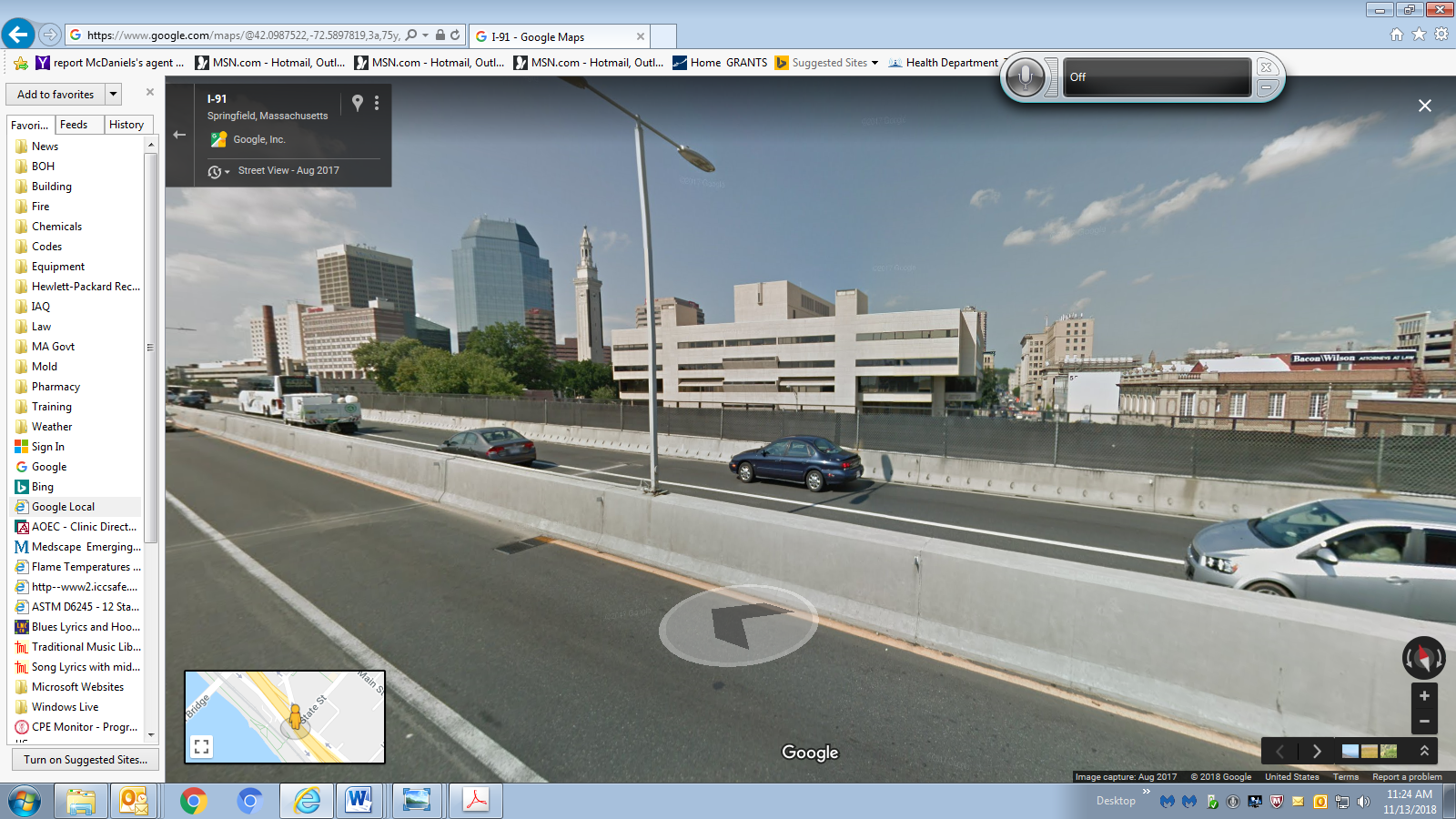 View of Roderick Ireland Courthouse (RIC) from I-91Picture 2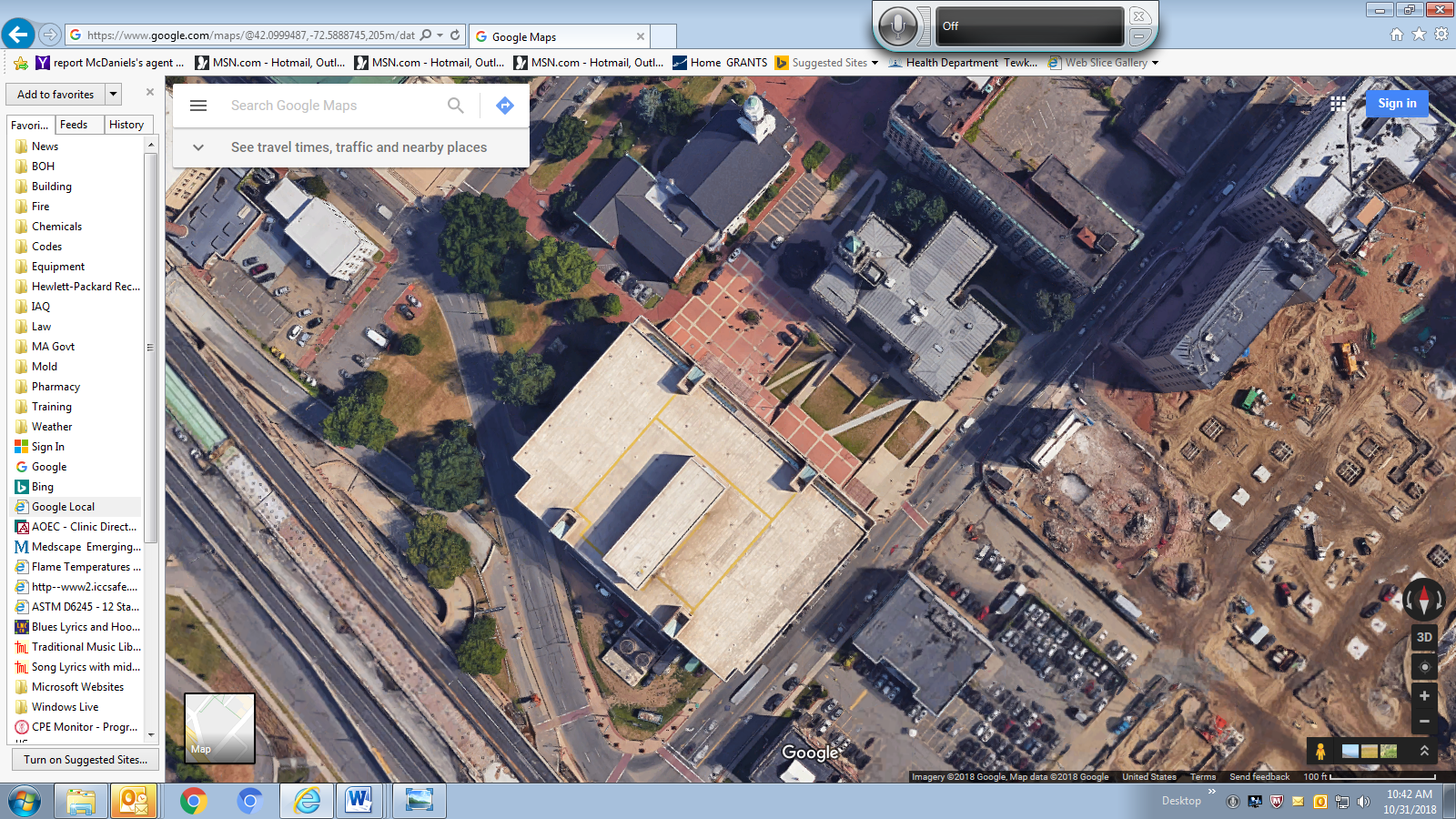 RIC and Housing-Juvenile Court (HJC)Picture 3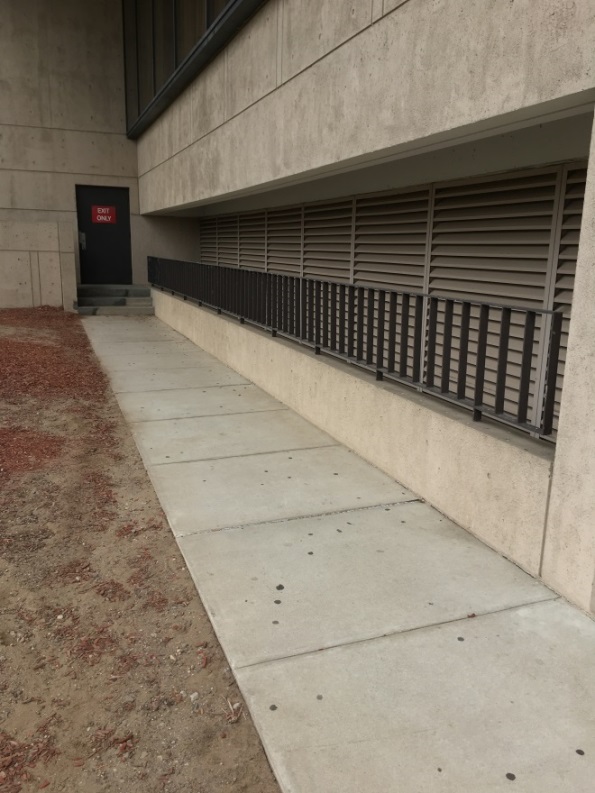 Ground level HVAC system fresh air intakePicture 4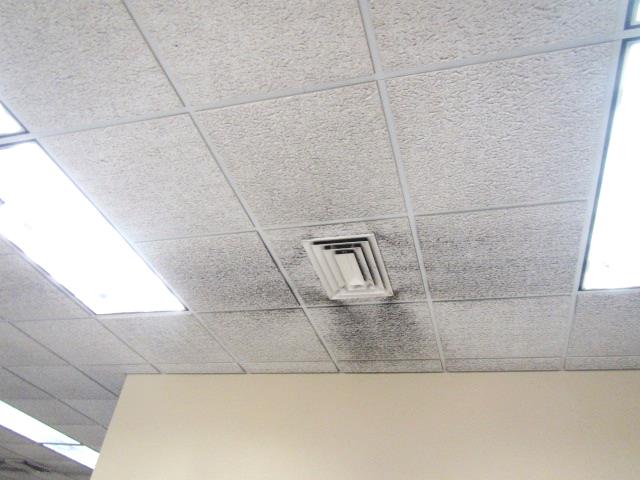 Fresh air diffuser (Note discoloration on ceiling tiles)Picture 5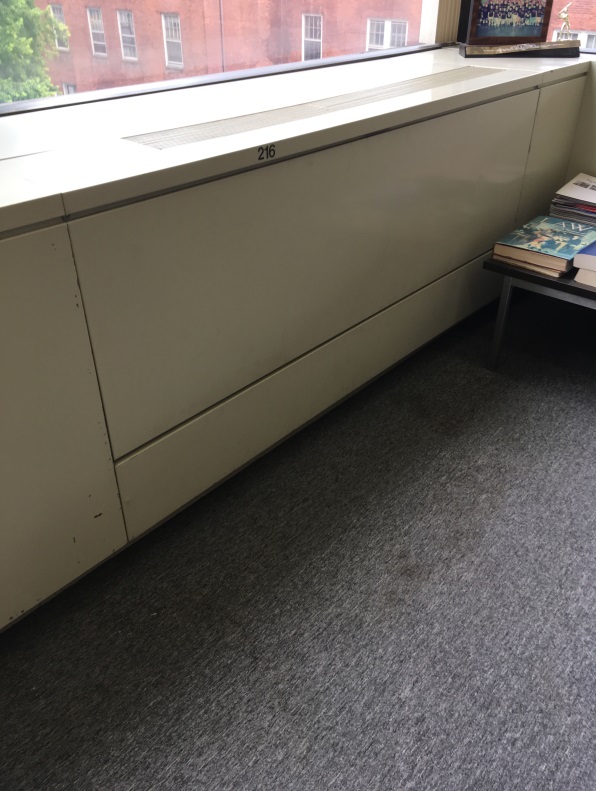 Fan coil unit (FCU)Picture 6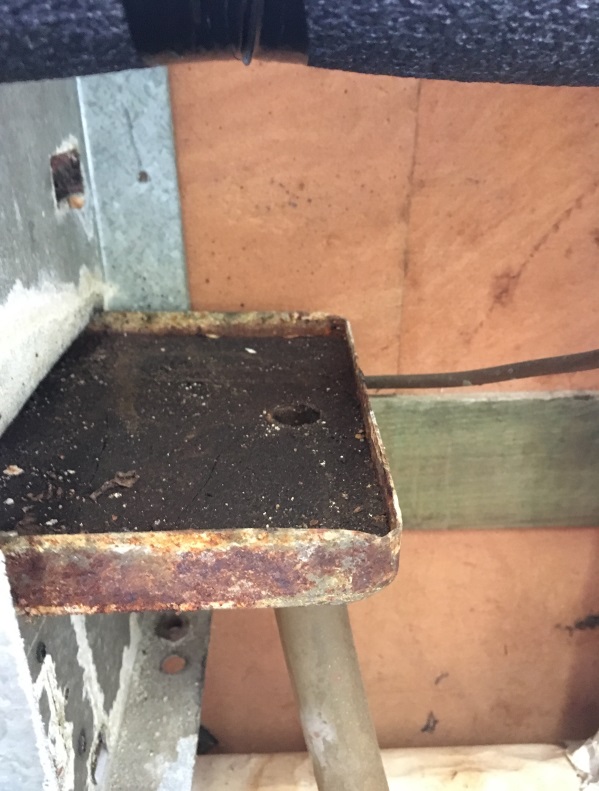 Condensation collector coated with scalePicture 7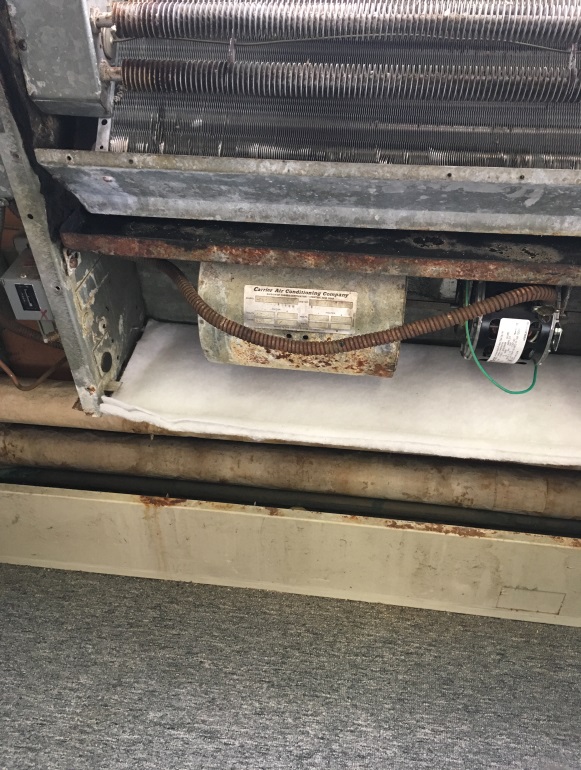 Corrosion on FCU motor cover, flexible steel electric conduit, and the underside of the drip panPicture 8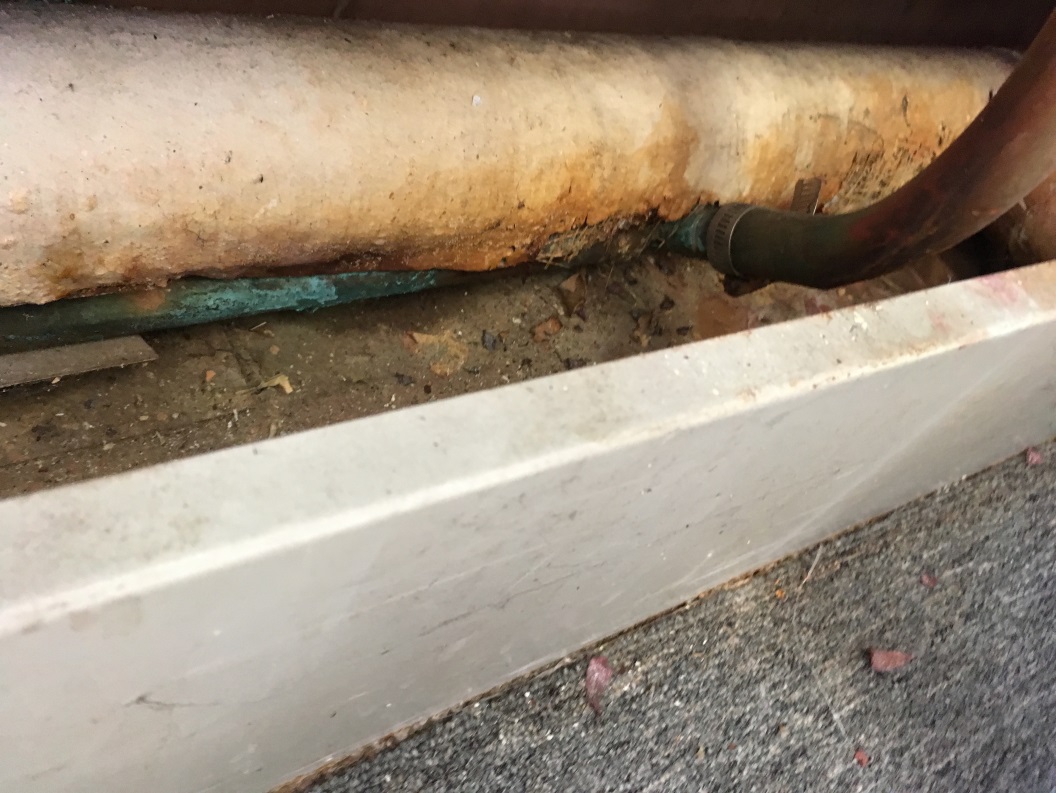 An uninsulated copper pipe beneath water-damaged fiberglass insulationPicture 9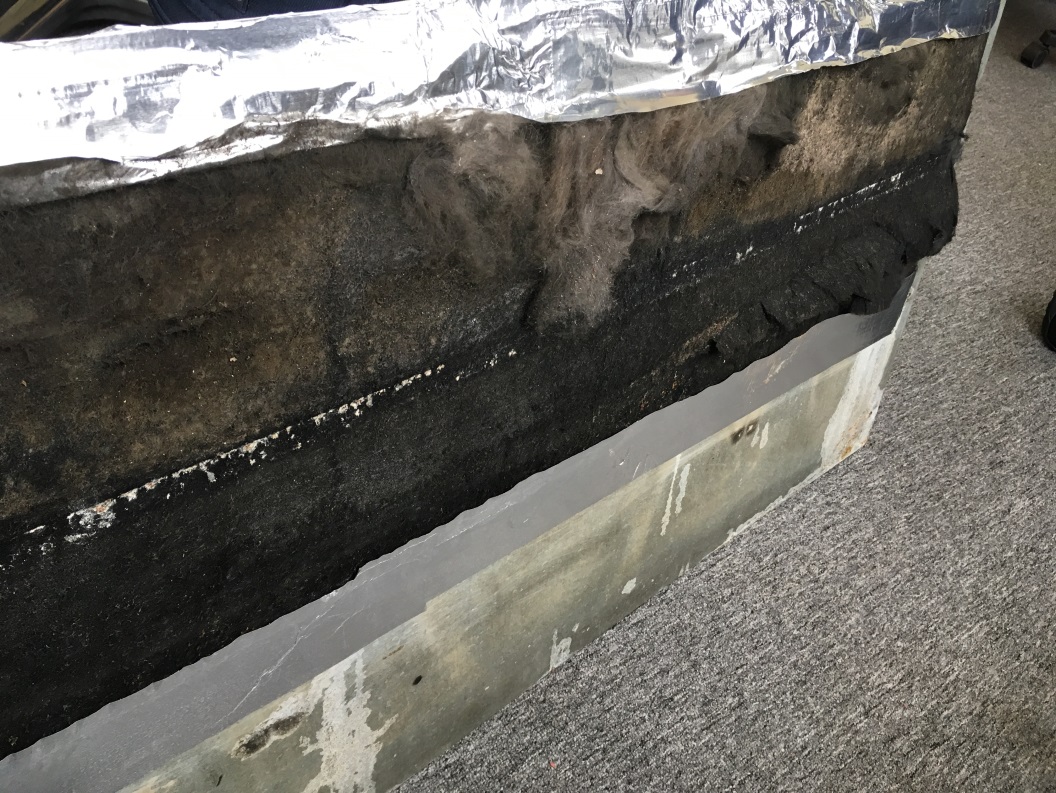 Frayed insulation on FCU coverPicture 10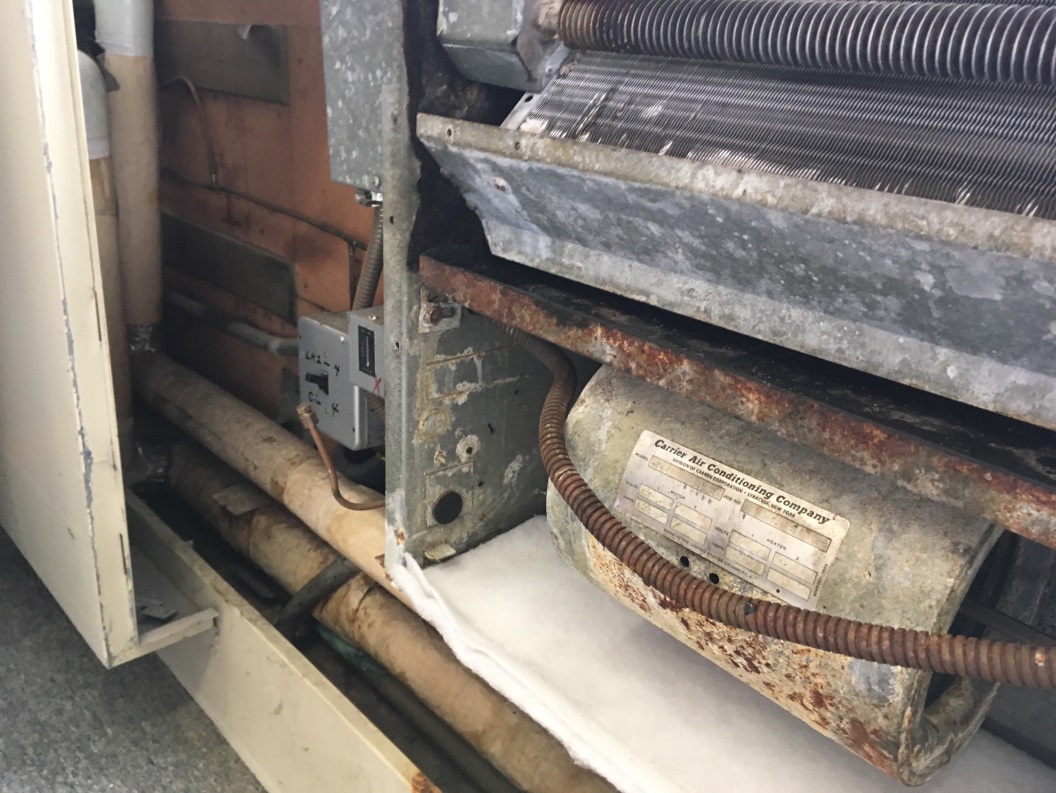 FCU filter medium that needs to be physically cut to sizePicture 11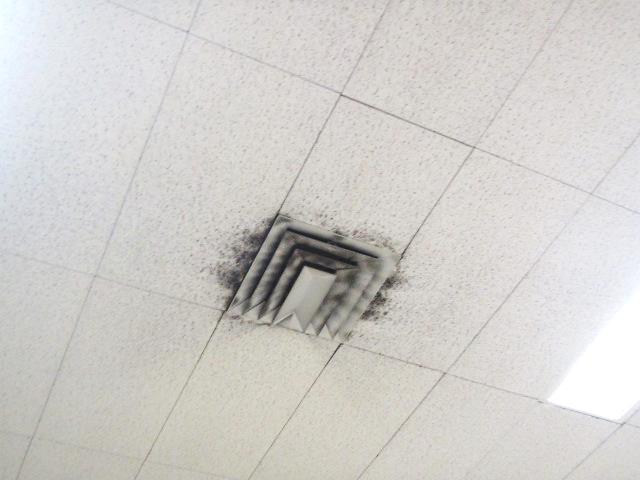 Dust/debris/staining on vents and surrounding ceiling tilesPicture 12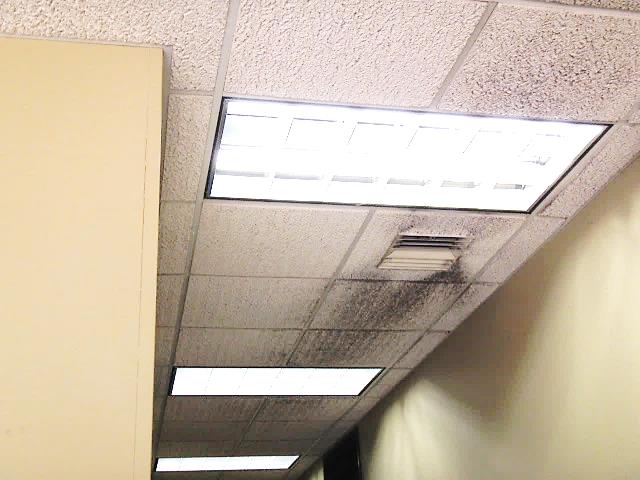 Dust/debris/staining on vents and surrounding ceiling tilesPicture 13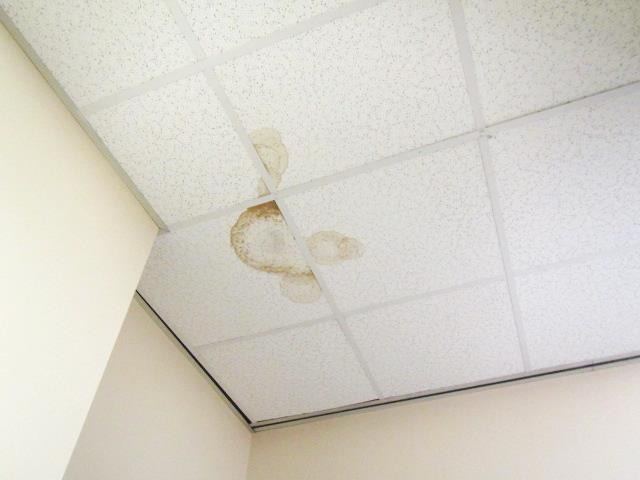 Water-damaged ceiling tilesPicture 14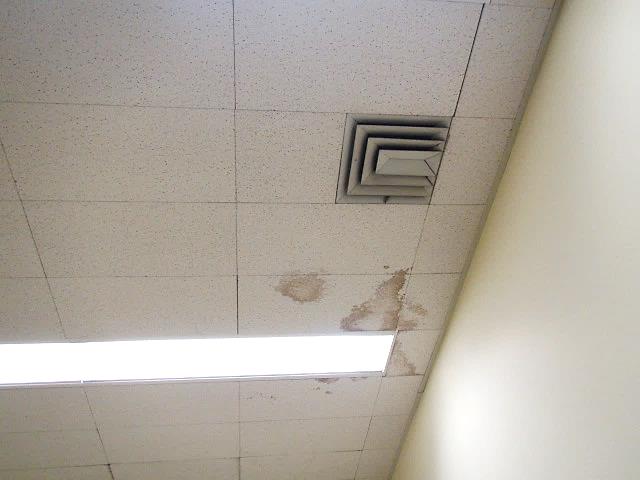 Water-damaged ceiling tilesPicture 15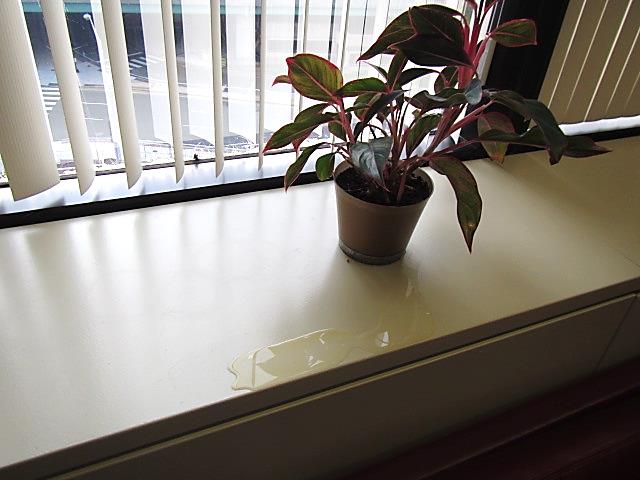 Plant with leaking water on countertopLocationCarbonDioxide(ppm)Carbon Monoxide(ppm)Temp(°F)RelativeHumidity(%)PM2.5(µg/m3)Occupantsin RoomTVOCs (ppm)WindowsOpenableVentilationVentilationRemarksLocationCarbonDioxide(ppm)Carbon Monoxide(ppm)Temp(°F)RelativeHumidity(%)PM2.5(µg/m3)Occupantsin RoomTVOCs (ppm)WindowsOpenableSupplyExhaustRemarksBackground (outdoors)370ND572310-15NDMostly Cloudy, cool5th Floor501 Mechanical Room554ND762330NDNElectrical Room582ND732330ND4th Floor 423518ND741952NDNYNDO420518ND741910NDNYNFan coil unit, DO416A549ND741921NDNYYDOReg of Deeds (ROD) Receptionist498ND731922NDNYYDOROD 407470ND732020NDNYYDust/debris on vents, AP-filter light onROD 3018-3066440ND732111NDNYYROD 6332-6478448ND732010NDNYYAdministration485ND732222NDNYYHR462ND722310NDNNNOld/soiled carpet, PF, CF401455ND722430NDNYYInterior window open, AP402448ND722410NDNYY403448ND732220NDNYYWD CT, CF403A529ND742320NDNYYComputer equipment403B449ND712122NDNYYWall mounted ACsPublication Research Area490ND722122NDNYY412471ND722071NDNYYLand Court482ND732022NDNYYArchive Area424ND731820NDNYYDehumidifier 415465ND722170NDNYBlockedY413507ND722220NDNYYAT-wiring, dehumidifier (full)412462ND741950NDNYYLarge printer-heat, portable AC-ducted, PF, CF411456ND722031NDNYYPC, CF, discolored CTs, poor temperature control reported, shield on vent/louvers409-410479ND721931NDNYYDust/debris-vents, PF, CF, PC, AP408525ND721921NDNYYCF, carpeting408A513ND741921NDNyYPF, CF, carpetingFront Desk Area490ND742024NDNYYCarpeting417 Kitchen580ND722120NDNYYRefrigerator gasket-stained/moldProbate Courtroom 1534ND7222100NDNyYCarpetingProbate Courtroom 3527ND712220NDNYYCarpeting, dust/debris-vents/wall near ceilingConference Room A447ND712320NDNYYDust/debris-vents Conference Room B566ND712320NDNYYDust/debris-vents427 Employee Lounge630ND722434NDNYYDust/debris-vents, DO426584ND722221NDNYYDust/debris-vents, DO, CFProbate Court Room 2531ND722320NDNYYPF, carpetingProbate Court Room 4529ND722310NDNYYConference Room B516ND722230NDNYY8 WD CT, MTConference Room A504ND712230NDNYY428583ND722321NDNYYCarpet squares428A532ND722230NDNYY3 WD CT428B546ND732120NDNYYJury Pool471ND711832NDNYYDust/debris-vents, PF, carpet, plantsJury Pool Rear470ND711830NDNYYWD CTs, plants-leaking on countertop, dust/debris-ventsRegistry of Probate (ROP)664ND712238NDNYYAI, 6 WD CTsProbate Work Area 479ND722029NDNYYDust/debris-vents/CTs, PF, PC, 15+ WD CTsVault447ND702532NDNYYMissing vents, dust/debris-vents, 10+ WD CTs435425ND692130NDNYY434420ND692030NDNYYPF, dust/debris-vents432441ND702030NDNYYPlants, dust/debris-vents, carpet431475ND712221NDNYYDust/debris-vents, carpeting, plants431A452ND711920NDNYYDust/debris-vents422523ND731830NDNYYCarpet tile421480ND721730NDNYY419514ND721940NDNYYPlantsReception-judges lobbies536ND721932NDNYYPlants, AF416B607ND72194ONDNYYPlants3rd Floor320A601ND732320NDNYYPlants, WD CTs x 2320 reception599ND742120NDNYY320B604ND742110NDNYYWD CT317597ND742221NDNYY317B620ND742131NDNYYPlants317A553ND732030NDNYYRenovations315550ND741940NDNYYPersonal heatersJury Room B639ND722230NDNYYJury Room A549ND722110NDNYYWD CT313A594ND712542NDNYYCourt Room 3604ND712340NDNYYLaw Library-front606ND732533NDNYYTraining Room569ND732030NDNYYNewly renovated309638ND752630NDNYYDust/debris on supply vent and ceilingLibrary-rear582ND762443NDNYYBroken window gaskets, missing ceiling tilesClerks- front596ND7520312NDNYYCarpet tile, DEMClerks-  middle710ND7522412NDNYYHS, AF304650ND742231NDNYYPersonal heater, plants302643ND742232NDNYYHS, AF, plants303618ND732231NDNYYAI, blocked fan coil ventSuperior-Clerks612ND732155NDNYYDusty vents/sootSuperior-Probation629ND732247NDNYYDusty vents338665ND742252NDNYYCPs339725ND742242NDNYYCPs343655ND732330NDNYYDEM344677ND722340NDNYY341677ND722331NDNYY346719ND722732NDNYYNC337784ND732642NDNYY340661ND722441NDNYYPF342656ND722330NDNYYHSCourtroom 6541ND722120NDNYYCourtroom 5524ND722110NDNYYJury Room549ND732021NDNYYCourtroom 2539ND7320212NDNYYCourtroom 1511ND722010NDNYY347A559ND732021NDNYY347759ND742020NDNYYJury C492ND741830NDNYYJury D504ND731840NDNYYDA- front570ND732044NDNYY350529ND742020NDNYYAI351544ND742010NDNYYDEM, HS, carpet352547ND732020NDNYY358581ND731930NDNYYMT, dusty vents359542ND732010NDNYYAI353557ND732030NDNYYHS360530ND732010NDNYYHoles/pathways354519ND721920NDNYYHSBreak614ND732034NDNYY361505ND732130NDNYY366 main510ND731910NDNYY369500ND722010NDNYY368509ND721920NDNYYCarpet367516ND732020NDNYYAI, HS, plantsRear corner510ND731930NDNYY2nd Floor242474ND702230NDNYYDust/debris-vents/CT, WD CTs244523ND702230NDNYYDust/debris-vents/CT, plants241496ND692220NDNYYDust/debris-vents241A 494ND692330NDNYYDistrict Courtroom 10458ND712120NDNYYDistrict Courtroom 9452ND722022NDNYYG48440ND702420NDNYYDust/debris-ventsSuperior Courtroom 8451ND722020NDNYYSuperior Courtroom 7506ND722020NDNYYDistrict Courtroom 3444ND722020NDNYYDistrict Courtroom 5441ND722030NDNYYDistrict Courtroom 6444ND722020NDNYY228 Lounge533ND732123NDNYY210A515ND741921NDNYY210501ND741821NDNYYHS, plants209486ND741820NDNYYPlants, WD CT208468ND731930NDNYYDusty vent207 main482ND722010NDNYYHSLobby B494ND732110NDNYYCarpet, WD CT near windowLobby A543ND732221NDNYYPlants206523ND732030NDNYY205525ND722041NDNYY204514ND722130NDNYYPlants, HSLobby B527ND722110NDNYYPlantsLobby A529ND722221NDNYYWD CTs246C501ND702120NDNYYPlant246519ND692120NDNYYSoiled carpet246E545ND702231NDNYYMissing ceiling tileJury499ND721940NDNYYWD (buckets near window)249A510ND731931NDNYYMissing CT, carpet stained249505ND721971NDNYYOld, soiled/torn carpetLobby B516ND7219101NDNYYWD CT (painted over)250554ND722040NDNYYVacantDirector security509ND731931NDNYYAIChief court officer543ND721931NDNYYWD CT230476ND711930NDNYYOld lockup now storageSmall claims495ND722039NDNYYPhotocopier, HS214511ND721930NDNYN215531ND722030NDNYY213533ND731930NDNYY211626ND732122NDNYY1st Floor121480ND712120NDNYYCarpeting121A484ND722220NDNYY4 WD CT, Dust/debris-vents/CTs121B488ND722120NDNYYDust/debris-vents/CTs, plants, 2 WD CTsPolice Room530ND712133NDNYYDust/debris-vents/CTs109522ND722220NDNYYPCDC Clerk Criminal508ND732349NDNYYPC104515ND732220NDNYY103529ND722230NDNYY102601ND742420NDNYYPlug-in AFCash Office 663ND752224NDNYYCarpeting, plants108503ND741930NDNYYDust/debris-vents/CTsProsecutor Main Work Area675ND722223NDNYYCF115530ND722180NDNYYDust/debris-vents/CTs116509ND722120NDNYYDust/debris-vents/CTs, carpeting117491ND722050NDNYYDust/debris-vents/CTs, carpeting119496ND722150NDNYYDust/debris-vents/CTs120493ND722123NDNYYDust/debris-vents/CTs, carpeting114582ND722123NDNYYDust/debris-vents138577ND722220NDNYYCFBar Association Lounge590ND722345NDNYYDust/debris-vents/CTs137600ND732313NDNYYDust/debris-vents/CTs138540ND722220NDNYYDust/debris-vents, carpet, WD CT135536ND722121NDNYYDust/debris-vents, WD CTs, carpet167519ND732137NDNYYDust/debris-vents, carpet squares145479ND732020NDNYY146525ND752131NDNYY147563ND7422201NDNYY3 WD CTs, AF odors148537ND741930NDNYYPlants149470ND731930NDNYYPlants, dust/debris-vents/CTs150562ND732032ND151537ND741921NDNYYPlants152508ND742040NDNYY153528ND751831NDNYYLoose vent143577ND751933NDNYYDust/debris-vents155511ND751960NDNYYWD CT156514ND741850NDNYYBreak Area523ND751941NDNYY160495ND761740NDNYY159545ND751941NDNYYDust/debris-vents158443ND751730NDNYYDust/debris-vents/cobwebs157550ND752041NDNYY142487ND751832NDNYYDust/debris-vents141450ND751730NDNYY161507ND751832NDNYY164536ND751730NDNYY163661ND751770NDNYYDust/debris-vents/CT166470ND751740NDNYYDust/debris-vents/CT165525ND751831NDNYYDust/debris-vents140569ND751852NDNYYDust/debris-vents138463ND751731NDNYYDust/debris-vents, WD CT131527ND741921NDNYYDistrict Courtroom 2462ND741832NDNYYMain Lobby478ND7119415NDNYYLocationCarbonDioxide(ppm)Carbon Monoxide(ppm)Temp(°F)RelativeHumidity(%)PM2.5(µg/m3)Occupantsin RoomTVOCs (ppm)WindowsOpenableVentilationVentilationRemarksLocationCarbonDioxide(ppm)Carbon Monoxide(ppm)Temp(°F)RelativeHumidity(%)PM2.5(µg/m3)Occupantsin RoomTVOCs (ppm)WindowsOpenableSupplyExhaustRemarksBackground (outdoors)470ND547844-ND---District Courtroom 1520ND734530NDNYYDust/debris-vents District Courtroom 4514ND724630NDNYYConference Room A533ND734550NDNYYDust/debris-vents Conference Room B504ND724636NDNYYWood Shop672ND6751194NDNYNDIY large particulate wood dust filter (recirculates only)LocationMercury Level(µg/m3)Background (outdoors)0.0194th Floor4th Floor4220.0074210.0104200.0104190.0114th floor elevator lobby0.0124280.011428 R0.012428 L0.0104300.011Jury Pool0.013-0.015Probate Court 4 0.014Probate reception0.016Probate vault0.002-0.0094390.0034370.0044350.005431 A0.0094340.0134330.0134320.0134310.012Main lobby0.010-0.014Deed reception0.0134070.013Deeds stacks0.009-0.012Deeds front desk0.009-0.011Deeds printer 0.010Deeds corner office0.0104030.0094040.008408A0.0104060.0114090.0094110.012Deeds recorder0.0094120.0094130.009Deeds archives0.0094020.0074010.006Deeds breakroom0.0103rd Floor3rd Floor3310.010347B0.0103470.010347A0.0113480.009320 A0.010320 B0.0103200.0093rd floor elevator lobby0.0103rd floor lock up0.0093300.0073340.008DA reception0.011DA office0.008DA assistant0.0083660.008DA office0.0103610.0113680.0093690.0103610.0093630.0083620.0073640.0073670.0093650.0103730.0093720.0073710.002DA break room0.0063600.0083540.0083530.0103590.0093580.0083520.0093510.0093560.0073500.008350 A0.0093360.0073370.0083460.0043420.0073410.0083050.0073020.0093100.0083090.007Probation reception0.010Probation main desk0.0093420.0053450.0073440.0053430.0063390.0063400.0063020.0083030.0073040.005Superior Clerk Civil0.009Superior Clerk Criminal0.009Library0.007320 A0.009320 B0.0093200.009317 B0.010317 A0.0093170.008315 0.0073rd floor jury room B0.0092nd Floor2nd FloorDistrict Clerk of Court reception0.010District Clerk of Court main office0.0092110.009District Clerk of Court 0.0102280.0092130.0102120.0112150.011District Clerk of Court vault0.008District Clerk of Court conference room0.0082180.0102190.0092140.0072300.009Court office0.010Director of SecurityHCBA0.010246 C0.0102460.010249 A0.010249 B0.011210A0.0022100.0022090.0032080.002204 A0.0052040.002204 B0.0042050.003207 A0.0022070.002207 B0.0031st Floor1st FloorMain lobby0.008District Court cash office0.0101050.0101070.0081020.0071030.0061040.0071110.006District Court criminal clerk0.0061080.0071090.007Break room0.007Clerk of Court office0.0091010.006198 A0.009Court service 0.0101240.0091400.010140 A0.011121 B0.0101210.009121 A0.008District Court Probation0.011Probation Main Office 0.0091430.0081450.0071460.0071470.0081480.0071490.0091500.0091510.0091520.0101530.0101570.0091540.0081580.0091550.0081590.0081560.0071600.007Lounge0.0081640.0091630.0071660.0091620.005Attorney lounge0.0021070.002DA office0.002DA office0.002108A0.0031610.0051650.0041620.006DA Conference room0.002DA Main office0.002DA office0.002DA office0.002DA break room0.0021150.0021200.0021190.0021170.0021160.002Main Lobby security0.002Main Lobby Information desk0.003Court SessionsCourt SessionsDC court 40.003DC court 30.005DC court 50.005DC court 60.004DC court 10.004DC court 20.005DC court 70.004DC court 80.003DC court 90.003DC court 110.002SC court 20.005SC court 10.004SC court 40.004SC court 30.004SC court 50.003SC court 60.003Ground floorGround floorG Snack Bar0.006G380.008HVAC componentExpected Service Life Defined by ASHRAE,Current Age of equipment beyond ASHRAE service life (date of construction = 1973)Percentage of Exceedance of Actual Service Life compared to ASHRAE service lifeFan coil unit2045225 %Ductwork3045150 %Dampers2045225 %Insulation, molded2045225 %Insulation blankets2445180 %Controls electric1645280 %Controls electronic1545300 %Air terminals-diffusers, grilles and registers2745167 %